                台灣國際職業婦女協會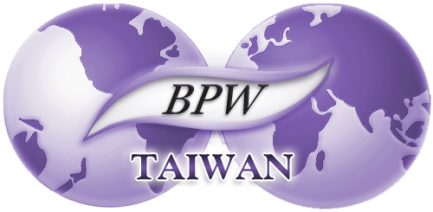                       Federation of Business and Professional Women, 台灣女秀才獎學金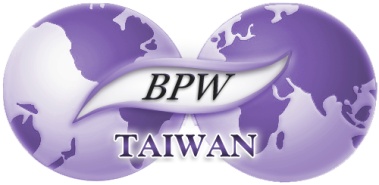 目的 本會為培植優秀的新一代台灣女性人才，設置【台灣女秀才獎學金】，期盼年輕女性能充實自我，迎接挑戰，在全球化的新世代與男性並駕齊驅，成為優秀的台灣女秀才。對象 凡就讀於教育部認可的國內大學大三、四或研究所，並擁有正式學籍的在學優秀台灣女性。名額與獎學金 每年5-10名，每名獎學金新台幣3萬元整。申辦程序申請時間:2015年9月1日至10月23日止。(以郵戳為憑，逾期恕不受理)2. 申請人資格:(1)限就讀於教育部認可之國內大專院校大三、四或研究所，並擁有正式學籍的在學優秀台灣女性。(2)總成績排名需達到班上前百分之十。(3)全民英檢(GEPT)高級或TOEFL-ibt83分IELTS6.5以上。(4)親撰中英文自傳各一份(1-2000字)，附照片。(5)2位教授推薦函(請推薦人彌封)。3. 得獎人與BPW-Taiwan權利義務關係:(1)得獎人成為Young BPW–Taiwan會員。(2)得獎人須參加BPW-Taiwan相關活動。 (3)得獎人2年內需義務協助BPW-Taiwan行政事務。獎學金得主通知1.面談日期: 2015年11月8日，地點:台灣國際職業婦女協會。   2.評審結果公布:2015年11月25日前以公文正式通知得獎人，並於本                 會網站公布名單，2015年12月5日本會年會時公開頒獎。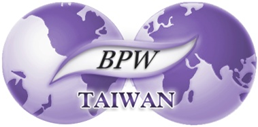 台灣女秀才獎學金 申請表推 薦 函台灣國際職業婦女協會電話：02-2396-8968   傳真：02-2396-8918E-mail: bpw.taiwan@gmail.com地址: 台北市中正區青島東路3-2號5樓網址: http://www.bpw-taiwan.org.tw中 文 姓　名英 文 姓 名請貼彩色兩吋相片出生日期西元        年        月       日西元        年        月       日西元        年        月       日請貼彩色兩吋相片通訊地址□□□□□□□□□□□□□□□請貼彩色兩吋相片E-mail請貼彩色兩吋相片連絡電話(O)                    (手機)(O)                    (手機)(O)                    (手機)(O)                    (手機)就讀學校教育程度□ 研究所（含以上）：　　　　     科系　□ 大學：　　　　      科系□ 研究所（含以上）：　　　　     科系　□ 大學：　　　　      科系□ 研究所（含以上）：　　　　     科系　□ 大學：　　　　      科系□ 研究所（含以上）：　　　　     科系　□ 大學：　　　　      科系外語能力請附註測驗名稱與成績英    語:　　　　　　　　　　　其他語言:　　　　　　　　　　　英    語:　　　　　　　　　　　其他語言:　　　　　　　　　　　英    語:　　　　　　　　　　　其他語言:　　　　　　　　　　　英    語:　　　　　　　　　　　其他語言:　　　　　　　　　　　經歷(請明列參與活動、社團、NGO以及工作經歷)(請明列參與活動、社團、NGO以及工作經歷)(請明列參與活動、社團、NGO以及工作經歷)(請明列參與活動、社團、NGO以及工作經歷)國際交流經驗相關證明文件□ 學生證正、反影本(需蓋有104年度上學期之註冊章)□ 102及103年度成績單□ 中英文自傳 □ 2年內外語能力證明影本□ 推薦函 2份 (請推薦人彌封)　　　　　□ 其他相關能力證明□ 學生證正、反影本(需蓋有104年度上學期之註冊章)□ 102及103年度成績單□ 中英文自傳 □ 2年內外語能力證明影本□ 推薦函 2份 (請推薦人彌封)　　　　　□ 其他相關能力證明□ 學生證正、反影本(需蓋有104年度上學期之註冊章)□ 102及103年度成績單□ 中英文自傳 □ 2年內外語能力證明影本□ 推薦函 2份 (請推薦人彌封)　　　　　□ 其他相關能力證明□ 學生證正、反影本(需蓋有104年度上學期之註冊章)□ 102及103年度成績單□ 中英文自傳 □ 2年內外語能力證明影本□ 推薦函 2份 (請推薦人彌封)　　　　　□ 其他相關能力證明申請人簽名:年     月    日年     月    日年     月    日年     月    日推薦人姓名服務單位/職稱聯絡方式TEL:手機:E-mail:被推薦人姓名與被推薦人關係推薦理由推薦人簽名                           年       月      日